Baking Team Member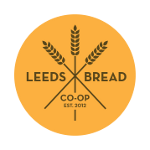 Application FormThe form should be completed in black ink or type. Please complete all sections of the application form. If you have any questions about the application form or would like it in another format, please contact us at personnel@leedsbread.coop or on 0113 2625155.Please return the application form to personnel@leedsbread.coop with the subject title “Baking Team Member Application” or post to Leeds Bread Co-op, Unit 11 Penraevon Trading Estate, Penraevon Avenue, Leeds, LS7 2AW. Your privacy is important to us. At Leeds Bread Co-op we have a few fundamental principles: We don't ask you for personal information unless we truly need it. We don't share your personal data with anyone except to comply with the law or protect our rights.We don't store personal information on our servers unless required for the ongoing duration of the recruitment. If you are unsuccessful in your application, we will hold your information for up to two months before we dispose of your information.Personal DetailsTitle:					Preferred Pronouns:Name:Address:Postcode:Email Address:Telephone Number:				National Insurance Number:Current EmploymentTitle of Present/Most Recent Post:Employer:Start Date:					End Date (if applicable):Work Address:Postcode:Telephone number:					Email:Brief Description of Duties:Reason for Leaving: Previous Employment/Work ExperienceName & Address of Organisation:Job Title and Overview of Work/Responsibilities:Full time or Part Time:Duration From:				To:Reason for Leaving:Name & Address of Organisation:Job Title and Overview of Work/Responsibilities:Full time or Part Time:Duration From:				To:Reason for Leaving:Name & Address of Organisation:Job Title and Overview of Work/Responsibilities:Full time or Part Time:Duration From:				To:Reason for Leaving:Name & Address of Organisation:Job Title and Overview of Work/Responsibilities:Full time or Part Time:Duration From:				To:Reason for Leaving:(repeat further as necessary)Education, Qualifications & TrainingQualification/Training Attended:Education Establishment:Date Awarded (month/year):				Grade:Qualification/Training Attended:Education Establishment:Date Awarded (month/year):				Grade:Qualification/Training Attended:Education Establishment:Date Awarded (month/year):				Grade:Qualification/Training Attended:Education Establishment:Date Awarded (month/year):				Grade:(repeat further as necessary)Personal StatementWe are looking for individuals with good experience and knowledge of baking, who are driven and enthusiastic. The baking role is very fast paced and physically demanding, with a 3 person team generally producing around 400-1000 units of bread and sweet products in one evening. The baking role requires strong numeracy and spreadsheet skills. Please use the space below to detail the following:Your baking experience, knowledge of bread and patisserie production from commercial settings and relevant skills you would bring to the Baking teamIf you do not have commercial experience, please detail your home baking experience/knowledge and relevant commercial experience e.g. cateringYour previous experience working in physically demanding settingsHow you meet the Person Specification (see job advert)Any other skills, qualities and experience that would make you a great addition to our teamAny supporting information regarding your numeracy and spreadsheet skillsWe encourage multi-skilled working at Leeds Bread Co-op, and are looking for individuals who may be interested in working a secondary team – we have opportunities for the right candidate within the following teams as well:Markets & Bakery ShopHRSite, Maintenance & CleaningPlease use this space to details any interest you have in any of these other teams, as well as relevant skills and experience you may have relating to this. Availability and/or Flexibility of WorkingPlease detail your preferred number of working hours/days per week (minimum available - 20 hours per week, maximum available 24 hours per week):The Baking shifts for this role will be 2 x 8 hour shifts every Thursday and Friday (weekly), plus 1 x 8 hour shift approximately 1-2 times a month for cover (depending on cover required this may vary, but will be agreed ahead of time). Please detail your availability for shifts (or if anything may impact your availability): ReferencesPlease provide the contact details of two referees, one of whom should be your current or most recent employer or line manager. If you have no, or limited previous employment, please provide referees from your school, college or training scheme or from any voluntary/temporary work.DeclarationI confirm that I am eligible to work in the U.K. and that the information provided above is correct and understand that any false statement could result in my application or appointment being terminated. Signature of Applicant:							Date:How did you hear about this vacancy?TITLE:ADDRESS:NAME:POSITION:TEL NO:EMAIL:POSTCODE:RELATIONSHIP TO REFEREE:RELATIONSHIP TO REFEREE:TITLE:ADDRESS:NAME:POSITION:TEL NO:EMAIL:POSTCODE: RELATIONSHIP TO REFEREE: RELATIONSHIP TO REFEREE: 